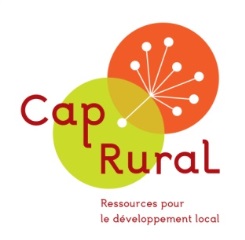 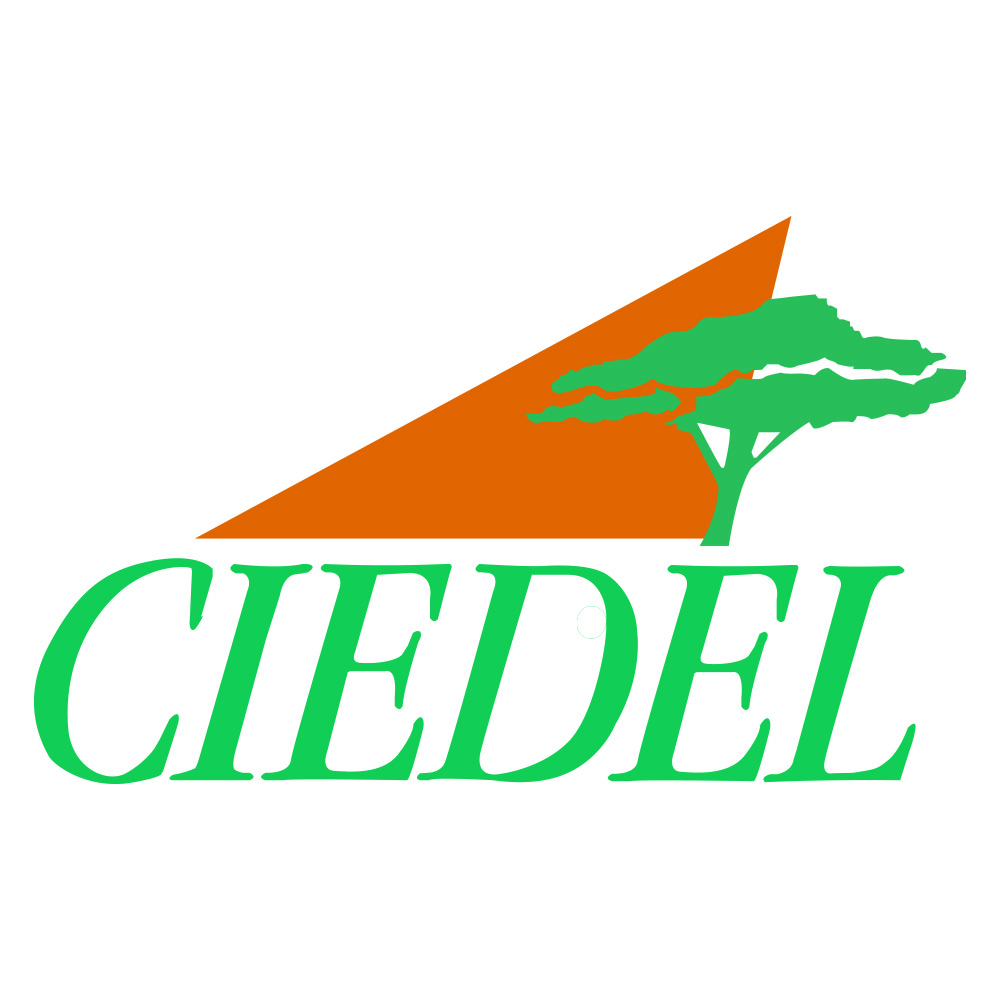 Comprendre, repérer et accompagner l’innovation sociale et territorialeGuide pour renouveler son approche du développement localMylène Thou (Cap Rural) et Pascale Vincent (Ciedel), Chronique sociale, 2018.Pour repérer qui influence qui et dans quel sens :1. Identifier et nommer dans la colonne 1 et la ligne 2 les acteurs parties-prenantes du processus d’innovationCes acteurs peuvent être :les partenaires du projet ;les usagers ;les institutions à l’échelle locale ;les institutions à l’échelle sociétale ;les lieux, les temps.2. Pour chaque acteur de la première colonne, préciser :Qui influence-t-il ? (cibles cités en deuxième ligne)Dans quel sens influence-t-il ?+ : influence positive0 : pas d’influence- : influence négative3. Puis préciser en quoi chaque type d’acteur influence les autres, ou dit autrement : que permettent les acteurs et les lieux dans le processus d’influence ?-	de l’identification (porte à connaissance, compréhension, apprentissage) ;-	de la reconnaissance (donne de l’importance, convainc) ;-	de la légitimité (donne le droit de, permet) ;-	de l’attraction (rapproche) ;-	de la négociation (construit des nouvelles règles, organisations et relations) ;-	autre…4. Quand chacun de ces acteurs influence-t-il ? À quel moment clef ?Pour cette dernière question, il est possible de s’appuyer sur l’outil frise chronologique et d’y reporter les éléments identifiés. Ils permettent de mieux comprendre comment et en quoi ils influencent sur la dynamique du processus d’innovation.EXERCICE 3.9. Qui influence qui ? et comment ?EXERCICE 3.9. Qui influence qui ? et comment ?EXERCICE 3.9. Qui influence qui ? et comment ?EXERCICE 3.9. Qui influence qui ? et comment ?EXERCICE 3.9. Qui influence qui ? et comment ?EXERCICE 3.9. Qui influence qui ? et comment ?EXERCICE 3.9. Qui influence qui ? et comment ?… influencent… (1) + (2)acteur 1acteur 2acteur 3acteur 4Influencent en quoi ? (3)Quand ?(4)Acteur 1( + / 0 / - )( + / 0 / - )( + / 0 / - )( + / 0 / - )Acteur 2( + / 0 / - )( + / 0 / - )( + / 0 / - )( + / 0 / - )Acteur 3( + / 0 / - )( + / 0 / - )( + / 0 / - )( + / 0 / - )Acteur 4( + / 0 / - )( + / 0 / - )( + / 0 / - )( + / 0 / - )…( + / 0 / - )( + / 0 / - )( + / 0 / - )( + / 0 / - )